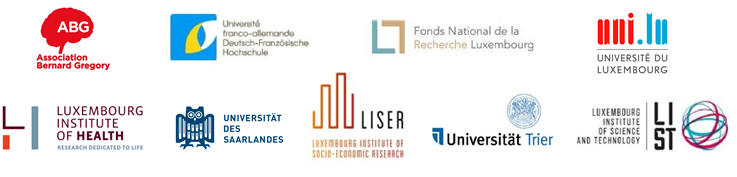 REGISTRATION FORMCross-border Workshop: PhD, what comes next?online, December 8th – 10thParticipant’s contribution to registration fees: 30€ Fill in the registration form and submit it together with:your CV in Englishan e-mail in English: reasons why you want to take part in this workshop, your expectations, and some information on your career goals. If you don’t have a precise idea of what you want to do next, please give us some information on your potential career orientation. You are limited to a maximum of 2000 characters including spaces.to the project coordinator of your institution:candidates from LIH: malou.fraiture@lih.lu candidates from LIST: aline.mazy@list.lucandidates from the University of Luxembourg: anne.begue@uni.lu candidates from LISER: esther.zana-nau@liser.lu candidates from the University of Trier schindle@uni-trier.decandidates from Saarland University t.jaeger@mx.uni-saarland.decandidates funded by the FNR and not connected to any of those above institutions: marie-claude.marx@fnr.lu candidates from France (currently a PhD candidate or PhD graduation max. 6 months before the time of the workshop) kristina.berkut@abg.asso.frFor the eligibility of your application, please acknowledge the following:□ I am aware that the registration fees will not be reimbursed in case of absence or in case of not informing the organization team 1 month before the start;□ I commit myself to be present during the 3 days and to participate actively; □ I am aware that 100% of participation is required in order to collect the participation certificate.* Your personal data will be known only to ABG and to the project coordinator of your institution and will not be divulged to third parties under any circumstances. According to the French data protection act (Law of the January 6th, 1978) and the GDPR regulation coming into force on 25 of May 2018, personal data are collected and used within the strict framework of ABG missions. No personal data is transmitted or sold.Date, signatureYOUR PERSONAL DATA*YOUR PERSONAL DATA*Last nameFirst nameCity and country of residencePhone numberE-mail address	YOUR PHDYOUR PHDInstitution delivering your PhDResearch fieldExpected end of your doctoral contract?orWhen did you get your PhD (mm/yy)?Have you been supported by the Franco-German University (cotutelle or Franco-German doctoral college)?yes     no